ПРОТОКОЛ № _____Доп. Вр.                    в пользу                                           Серия 11-метровых                    в пользу                                            Подпись судьи : _____________________ /_________________________ /ПредупрежденияУдаленияПредставитель принимающей команды: ______________________ / _____________________ Представитель команды гостей: _____________________ / _________________________ Замечания по проведению игры ______________________________________________________________________________________________________________________________________________________________________________________________________________________________________________________________________________________________________________________________________________________________________________________________________________________________________________________________________________________________________________________________Травматические случаи (минута, команда, фамилия, имя, номер, характер повреждения, причины, предварительный диагноз, оказанная помощь): _________________________________________________________________________________________________________________________________________________________________________________________________________________________________________________________________________________________________________________________________________________________________________________________________________________________________________Подпись судьи:   _____________________ / _________________________Представитель команды: ______    __________________  подпись: ___________________    (Фамилия, И.О.)Представитель команды: _________    _____________ __ подпись: ______________________                                                             (Фамилия, И.О.)Лист травматических случаевТравматические случаи (минута, команда, фамилия, имя, номер, характер повреждения, причины, предварительный диагноз, оказанная помощь)_______________________________________________________________________________________________________________________________________________________________________________________________________________________________________________________________________________________________________________________________________________________________________________________________________________________________________________________________________________________________________________________________________________________________________________________________________________________________________________________________________________________________________________________________________________________________________________________________________________________________________________________________________________________________________________________________________________________________________________________________________________________________________________________________________________________________________________________________________________________________________________________________________________________________________________________________________________________________________________________________________________________________________________________________________________________________________________________________________________________________________________Подпись судьи : _________________________ /________________________/ 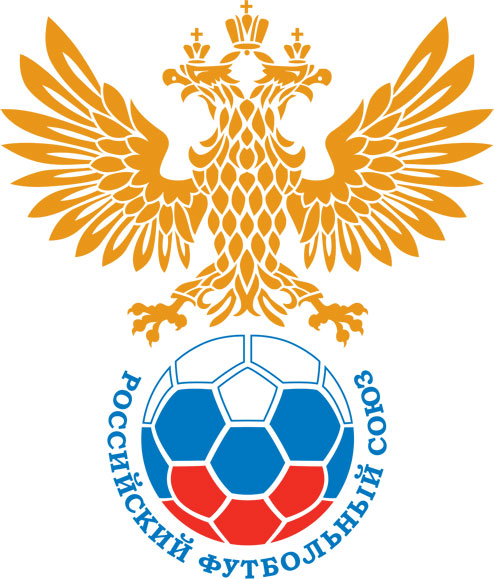 РОССИЙСКИЙ ФУТБОЛЬНЫЙ СОЮЗМАОО СФФ «Центр»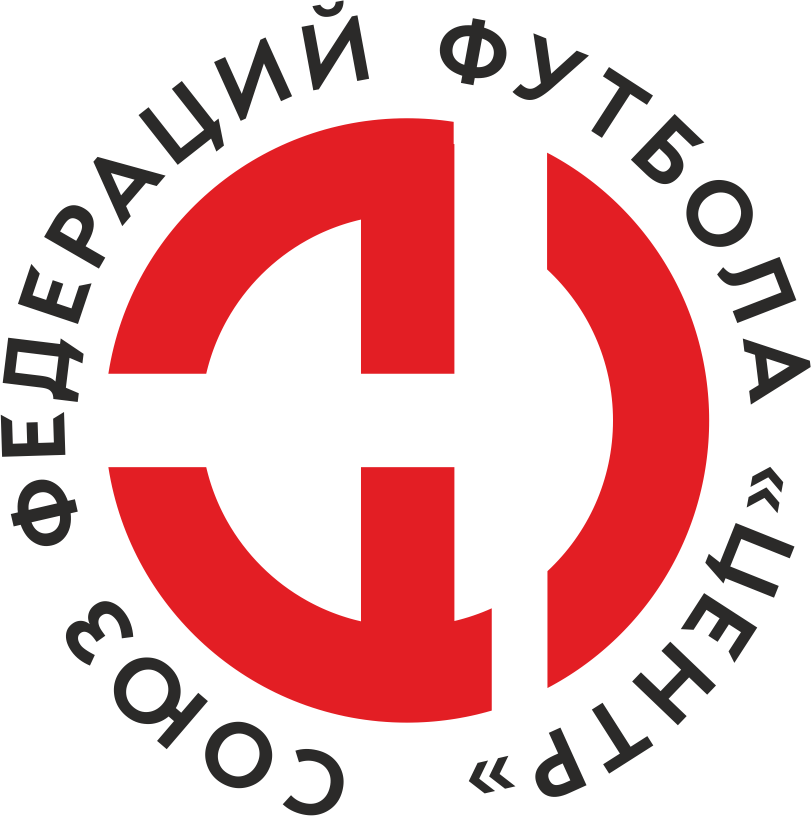    Первенство России по футболу среди команд III дивизиона, зона «Центр» _____ финала Кубка России по футболу среди команд III дивизиона, зона «Центр»Стадион «Центральный им. В.И. Ленина» (Орёл)Дата:2 мая 2022Русичи-Орёл (Орёл)Русичи-Орёл (Орёл)Русичи-Орёл (Орёл)Русичи-Орёл (Орёл)Динамо-Брянск-М (Брянск)Динамо-Брянск-М (Брянск)команда хозяевкоманда хозяевкоманда хозяевкоманда хозяевкоманда гостейкоманда гостейНачало:14:00Освещение:ЕстественноеЕстественноеКоличество зрителей:500Результат:4:1в пользуРусичи-Орёл (Орёл)1 тайм:1:1в пользуничьяСудья:Заикин Дмитрий  (Тула)кат.1 кат.1 помощник:Бобылкин Владислав Липецккат.2 кат.2 помощник:Скаков Владислав Липецккат.1 кат.Резервный судья:Резервный судья:Евгений Тимофеев Орелкат.1 кат.Инспектор:Коватев Денис Владимирович ЕлецКоватев Денис Владимирович ЕлецКоватев Денис Владимирович ЕлецКоватев Денис Владимирович ЕлецДелегат:СчетИмя, фамилияКомандаМинута, на которой забит мячМинута, на которой забит мячМинута, на которой забит мячСчетИмя, фамилияКомандаС игрыС 11 метровАвтогол0:1Денис МакаевДинамо-Брянск-М (Брянск)291:1Никита НовиковРусичи-Орёл (Орёл)412:1Дмитрий Копылов Русичи-Орёл (Орёл)553:1Георгий БорисовРусичи-Орёл (Орёл)654:1Дмитрий МеркуловРусичи-Орёл (Орёл)77Мин                 Имя, фамилия                          КомандаОснованиеРОССИЙСКИЙ ФУТБОЛЬНЫЙ СОЮЗМАОО СФФ «Центр»РОССИЙСКИЙ ФУТБОЛЬНЫЙ СОЮЗМАОО СФФ «Центр»РОССИЙСКИЙ ФУТБОЛЬНЫЙ СОЮЗМАОО СФФ «Центр»РОССИЙСКИЙ ФУТБОЛЬНЫЙ СОЮЗМАОО СФФ «Центр»РОССИЙСКИЙ ФУТБОЛЬНЫЙ СОЮЗМАОО СФФ «Центр»РОССИЙСКИЙ ФУТБОЛЬНЫЙ СОЮЗМАОО СФФ «Центр»Приложение к протоколу №Приложение к протоколу №Приложение к протоколу №Приложение к протоколу №Дата:2 мая 20222 мая 20222 мая 20222 мая 20222 мая 2022Команда:Команда:Русичи-Орёл (Орёл)Русичи-Орёл (Орёл)Русичи-Орёл (Орёл)Русичи-Орёл (Орёл)Русичи-Орёл (Орёл)Русичи-Орёл (Орёл)Игроки основного составаИгроки основного составаЦвет футболок: Белые       Цвет гетр: БелыеЦвет футболок: Белые       Цвет гетр: БелыеЦвет футболок: Белые       Цвет гетр: БелыеЦвет футболок: Белые       Цвет гетр: БелыеНЛ – нелюбительНЛОВ – нелюбитель,ограничение возраста НЛ – нелюбительНЛОВ – нелюбитель,ограничение возраста Номер игрокаЗаполняется печатными буквамиЗаполняется печатными буквамиЗаполняется печатными буквамиНЛ – нелюбительНЛОВ – нелюбитель,ограничение возраста НЛ – нелюбительНЛОВ – нелюбитель,ограничение возраста Номер игрокаИмя, фамилияИмя, фамилияИмя, фамилия16Максим Сафонов  Максим Сафонов  Максим Сафонов  57Константин Шмаков  Константин Шмаков  Константин Шмаков  55Дмитрий Копылов  Дмитрий Копылов  Дмитрий Копылов  4Евгений Мерцалов Евгений Мерцалов Евгений Мерцалов 26Евгений Симаков  Евгений Симаков  Евгений Симаков  19Данила Алехин Данила Алехин Данила Алехин 23Петр Мясищев Петр Мясищев Петр Мясищев 5Роман Друшляков Роман Друшляков Роман Друшляков 17Никита Новиков Никита Новиков Никита Новиков 10Георгий Борисов Георгий Борисов Георгий Борисов 9Максим Николаев (к)Максим Николаев (к)Максим Николаев (к)Запасные игроки Запасные игроки Запасные игроки Запасные игроки Запасные игроки Запасные игроки 1Михаил МоисеевМихаил МоисеевМихаил Моисеев18Данила ФедотовДанила ФедотовДанила Федотов13Никита КрасовНикита КрасовНикита Красов3Мухтар МухамадМухтар МухамадМухтар Мухамад7Владимир БагровВладимир БагровВладимир Багров88Дмитрий БыковДмитрий БыковДмитрий Быков6Дмитрий ВолгинДмитрий ВолгинДмитрий Волгин22Иван СтавцевИван СтавцевИван Ставцев77Дмитрий МеркуловДмитрий МеркуловДмитрий МеркуловТренерский состав и персонал Тренерский состав и персонал Фамилия, имя, отчествоФамилия, имя, отчествоДолжностьДолжностьТренерский состав и персонал Тренерский состав и персонал 1Евгений Викторович ПоляковТренер Тренер Тренерский состав и персонал Тренерский состав и персонал 2Евгений Сергеевич Харин Массажист Массажист 3Руслан Викторович АкимовТренер вратарейТренер вратарей4567ЗаменаЗаменаВместоВместоВместоВышелВышелВышелВышелМинМинСудья: _________________________Судья: _________________________Судья: _________________________11Петр МясищевПетр МясищевПетр МясищевДмитрий ВолгинДмитрий ВолгинДмитрий ВолгинДмитрий Волгин333322Данила АлехинДанила АлехинДанила АлехинНикита КрасовНикита КрасовНикита КрасовНикита Красов6262Подпись Судьи: _________________Подпись Судьи: _________________Подпись Судьи: _________________33Никита НовиковНикита НовиковНикита НовиковМухтар МухамадМухтар МухамадМухтар МухамадМухтар Мухамад6767Подпись Судьи: _________________Подпись Судьи: _________________Подпись Судьи: _________________44Роман ДрушляковРоман ДрушляковРоман ДрушляковИван СтавцевИван СтавцевИван СтавцевИван Ставцев717155Георгий БорисовГеоргий БорисовГеоргий БорисовДмитрий МеркуловДмитрий МеркуловДмитрий МеркуловДмитрий Меркулов777766Максим НиколаевМаксим НиколаевМаксим НиколаевДмитрий БыковДмитрий БыковДмитрий БыковДмитрий Быков777777Константин Шмаков Константин Шмаков Константин Шмаков Владимир БагровВладимир БагровВладимир БагровВладимир Багров8181        РОССИЙСКИЙ ФУТБОЛЬНЫЙ СОЮЗМАОО СФФ «Центр»        РОССИЙСКИЙ ФУТБОЛЬНЫЙ СОЮЗМАОО СФФ «Центр»        РОССИЙСКИЙ ФУТБОЛЬНЫЙ СОЮЗМАОО СФФ «Центр»        РОССИЙСКИЙ ФУТБОЛЬНЫЙ СОЮЗМАОО СФФ «Центр»        РОССИЙСКИЙ ФУТБОЛЬНЫЙ СОЮЗМАОО СФФ «Центр»        РОССИЙСКИЙ ФУТБОЛЬНЫЙ СОЮЗМАОО СФФ «Центр»        РОССИЙСКИЙ ФУТБОЛЬНЫЙ СОЮЗМАОО СФФ «Центр»        РОССИЙСКИЙ ФУТБОЛЬНЫЙ СОЮЗМАОО СФФ «Центр»        РОССИЙСКИЙ ФУТБОЛЬНЫЙ СОЮЗМАОО СФФ «Центр»Приложение к протоколу №Приложение к протоколу №Приложение к протоколу №Приложение к протоколу №Приложение к протоколу №Приложение к протоколу №Дата:Дата:2 мая 20222 мая 20222 мая 20222 мая 20222 мая 20222 мая 2022Команда:Команда:Команда:Динамо-Брянск-М (Брянск)Динамо-Брянск-М (Брянск)Динамо-Брянск-М (Брянск)Динамо-Брянск-М (Брянск)Динамо-Брянск-М (Брянск)Динамо-Брянск-М (Брянск)Динамо-Брянск-М (Брянск)Динамо-Брянск-М (Брянск)Динамо-Брянск-М (Брянск)Игроки основного составаИгроки основного составаЦвет футболок: Синие   Цвет гетр:  СиниеЦвет футболок: Синие   Цвет гетр:  СиниеЦвет футболок: Синие   Цвет гетр:  СиниеЦвет футболок: Синие   Цвет гетр:  СиниеНЛ – нелюбительНЛОВ – нелюбитель,ограничение возрастаНЛ – нелюбительНЛОВ – нелюбитель,ограничение возрастаНомер игрокаЗаполняется печатными буквамиЗаполняется печатными буквамиЗаполняется печатными буквамиНЛ – нелюбительНЛОВ – нелюбитель,ограничение возрастаНЛ – нелюбительНЛОВ – нелюбитель,ограничение возрастаНомер игрокаИмя, фамилияИмя, фамилияИмя, фамилияНЛОВ1Даниил Кузнецов Даниил Кузнецов Даниил Кузнецов 6Данил Жиляев Данил Жиляев Данил Жиляев НЛОВ13Даниил Фомичев Даниил Фомичев Даниил Фомичев 2Максим Кулешов Максим Кулешов Максим Кулешов 22Артем Медведев Артем Медведев Артем Медведев 32Максим Пикатов (к)Максим Пикатов (к)Максим Пикатов (к)НЛОВ8Иван Макеев Иван Макеев Иван Макеев НЛОВ10Александр Новиков Александр Новиков Александр Новиков 19Павел Лайков Павел Лайков Павел Лайков НЛ20Андрей Ефимчук Андрей Ефимчук Андрей Ефимчук НЛОВ17Денис Макаев Денис Макаев Денис Макаев Запасные игроки Запасные игроки Запасные игроки Запасные игроки Запасные игроки Запасные игроки 16Максим ЛиманМаксим ЛиманМаксим Лиман3Матвей ЗимонинМатвей ЗимонинМатвей Зимонин21Антон КисленковАнтон КисленковАнтон Кисленков11Никита ЧерняковНикита ЧерняковНикита Черняков15Иван НовиковИван НовиковИван Новиков7Егор МамоновЕгор МамоновЕгор Мамонов9Максим ИжутинМаксим ИжутинМаксим Ижутин14Максим ЭртманМаксим ЭртманМаксим ЭртманТренерский состав и персонал Тренерский состав и персонал Фамилия, имя, отчествоФамилия, имя, отчествоДолжностьДолжностьТренерский состав и персонал Тренерский состав и персонал 1Дмитрий Вячеславович ДурневТренер вратарейТренер вратарейТренерский состав и персонал Тренерский состав и персонал 2Леонид Васильевич ГончаровАдминистраторАдминистратор34567Замена Замена ВместоВместоВышелМинСудья : ______________________Судья : ______________________11Александр НовиковАлександр НовиковМаксим Ижутин4622Денис МакаевДенис МакаевЕгор Мамонов46Подпись Судьи : ______________Подпись Судьи : ______________Подпись Судьи : ______________33Андрей ЕфимчукАндрей ЕфимчукАнтон Кисленков74Подпись Судьи : ______________Подпись Судьи : ______________Подпись Судьи : ______________44Павел ЛайковПавел ЛайковИван Новиков77556677        РОССИЙСКИЙ ФУТБОЛЬНЫЙ СОЮЗМАОО СФФ «Центр»        РОССИЙСКИЙ ФУТБОЛЬНЫЙ СОЮЗМАОО СФФ «Центр»        РОССИЙСКИЙ ФУТБОЛЬНЫЙ СОЮЗМАОО СФФ «Центр»        РОССИЙСКИЙ ФУТБОЛЬНЫЙ СОЮЗМАОО СФФ «Центр»   Первенство России по футболу среди футбольных команд III дивизиона, зона «Центр» _____ финала Кубка России по футболу среди футбольных команд III дивизиона, зона «Центр»       Приложение к протоколу №Дата:2 мая 2022Русичи-Орёл (Орёл)Динамо-Брянск-М (Брянск)команда хозяевкоманда гостей